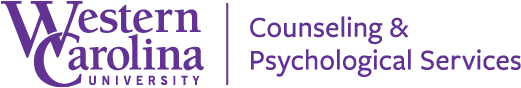 MASTER'S TRAINING PROGRAM APPLICATION2022-2023APPLICATION PROCEDURESForward the completed application form (see below) and a current CV to us in electronic format. Please submit all forms in PDF format to ccolbert@wcu.edu . Applications should be submitted by 5:00 PM EST on Friday, March 4, 2022.Arrange to have two (2) completed WCU CAPS Master’s Training Program Reference Forms (see separate document) e-mailed to ccolbert@wcu.edu by 5:00 PM EST on Friday, March 4, 2022. Reference writers must complete the provided WCU CAPS reference forms (not a standard letter of recommendation).Applicants selected for interviews will be contacted by Monday, March 11, 2022. If you are selected for an interview, additional details regarding the interview process will be given to you at that time. Interviews will be held Thursday, March 17, 2022.Please direct inquiries and/or applications and recommendation forms to:Calista Colbert, LCMHC-AMaster’s Training Coordinatorccolbert@wcu.eduWCU Counseling & Psychological Services225 Bird BuildingCullowhee, NC 28723828.227.7469Thank you for your interest. We look forward to considering your application!	APPLICATION FOR 2022-2023 MASTER'S TRAINING PROGRAM	WCU Counseling & Psychological Services (CAPS)Name of Applicant: ________________________________________________________________________________ Name you go by:  ______________________________________________ Pronouns: __________________________  Current Address: _________________________________________________________________________________				Street						City		State		Zip CodePhone: (_____)___________ Email Address: ___________________________________________________________Summer Address: _________________________________________________________________________________				Street						City		State		Zip CodeSummer Contact Phone: (_____)___________ Summer Email Address:  _____________________________________(many grad assistant accounts get deactivated over the summer, so please provide us with an email address you can access over the summer)Do you have approval from your academic department to apply for this practicum/internship/field placement?  Yes___ 		No___Relevant Master’s Level Courses Completed (including courses enrolled in this semester) ________________________________________________________________________________________________________________________________________________________________________________________________________________________________________________________________________________________________Relevant Clinical or Volunteer Background and/or Experience (Please include a pdf copy of your cv with this application.)________________________________________________________________________________________________________________________________________________________________________________________________________________________________________________________________________________________________Please describe your reasons for applying specifically to our site.  ________________________________________________________________________________________________________________________________________________________________________________________________________________________________________________________________________________________________What are your goals for your training experience at CAPS?  ________________________________________________________________________________________________________________________________________________________________________________________________________________________________________________________________________________________________Please list the names of two references. Please have the persons listed send reference forms via email to CAPS at address below. Reference writers must complete the provided WCU CAPS reference forms (not a standard letter of recommendation).  1.  ____________________________________________________________________________________________  2.  ____________________________________________________________________________________________	Applicant's Signature ___________________________________________Please save file in PDF format and return to Calista Colbert, Master’s Training Coordinator, (ccolbert@wcu.edu).